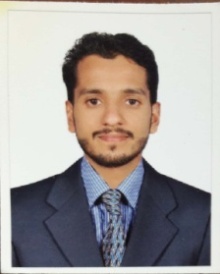 CAREER OBJECTIVE:
To have a promising career in the field of Accountant wherein my passion and qualifications can be effectively put to work in enhancing customer experience and thereby taking the brand/organization I represent to greater heights.PROFESSIONAL PROFILE:Handling the billing Software.Giving excellentcustomerservice.Dealing customerservice in a professional way.Monitoringall administrative responsibilities.Reporting the maintenance departmentforanytechnical problems.Reconciliation, Data entryand ledgerposting.Review, investigate, and correction of errors and inconsistencies in financial entries,   documents, and reports.
Prepare Annual Financial Budgets for the company to present to Qatar MOF.
Review accounts payables / Accounts Receivables and weekly check runs.
Responsible for day to day finance and accounts operations Perform full set of accounts and ensure timely closing of accounts. 
Perform project cost forecasts/budgets, cost tracking, monitoring and controls. 
Responsible for timely monthly consolidated financial statements, payments, cash-flow   management reporting for submission to Head Office. 
Review & approve payment vouchers & journal entries 
Perform cash flow forecasting, budgeting and working closely with the operations and project teams in analyzing margins, variances and cost analysis. 
Develop and maintain internal control and effective accounting system and policies for the set up. 
Work with both internal and external auditors during financial and operational audits.
Develop and implement various accounting procedures.
Support the Company’s mission, vision, values and goals in the performance of daily activities.Finalization of accounts.Writing up of books and finalization of Accounts oftrading, manufacturing,service and non profitorganization and alsoLogistics.Preparation andmaintenance of variousRegisterslike Purchase Register,SalesRegister,and JournalRegister,postdatedCheque(PDC)etc.DebitnoteRegister,Creditnote RegisterStock Computerization ofAccounts of almost all types of business organizations using tally.7.2 and ERP 9.0Versions,Peachtree Accounting, QuickBooksand TradeasySoftware …Handling  Travel Software  like Galileo ,Online ticketing websitesPROFESSIONAL DEGREES:PROFFESSIONALSUMMARY: GCC EXPERIANCETECHNICALQUALIFICATION:SANKARACHARYACERTIFIEDGLOBAL ACCOUNTANT-2008(MANUALACCOUNTING WITH TALLY,PEACHTREE,QUICKBOOKS,ANDCUSTOMISEDSOFTWARE.)MS-OFFICE(MS EXCEL,MSWORD,MSPOWERPOINT)Galileo Travel SoftwareTRADEEASY CERTIFIEDPROFESSIONALPERSONAL DETAILS: Nationality​​: ​IndiaDate of Birth & Place31ST March ,KeralaCivil Status​            :​ MarriedMobility​​​:​Valid Indian Driving LicenseVISA STATUS:VISIT VISA CONVERTIBLELANGUAGE SKILLS:-English, Hindi and Arabic.Interests & Hobbies:• Running, Reading, Swimming,Travelling,PoetryABDUL RASHEED CHATHANKULANGARAABDUL abdul.237748@2freemail.com PeriodCourseInstitutionsApril 2010BACHELOR OF COMMERCE(B.Com)University of Calicut –Kerala,IndiaDate/Period TitleInstitutionsNov 2015 -presentACCOUNTANTAL KUWAILY SERVICES LLC MUTRAH OMANMay 2012-Oct 2014ACCOUNTANTMATKEYINTERNATIONAL TRADING&CONTRACTING –DOHA –QATAROct 2011-Apr-2012ACCOUNTS ASST/JUNIOR CLERKCO-OPERATIVE URBAN BANK –NADAPURAM-KERALA,INDIAApr-2011-Oct-2011ASSISTANT CASHIERMIMS HOSPITAL-CALICUT,KERALA,INDIAJan 2010-Apr 2011Travel CoordinatorFlyway Travels Kallachi-Calicut ,India